           CURRICULAM VITAE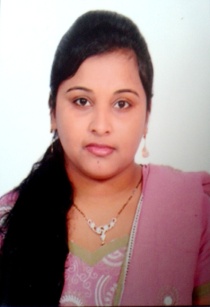 ARSHIYA                                                                                Email Id: arishiya.223739@2freemail.com CAREER OBJECTIVE:Looking for a challenging role in a career oriented company that has an environment of endless opportunities for personal and career growth.PROFESIONAL SUMMARY:Over all experience of 2.6 years as Sales coordinator.A passionate, organized and well-informed sales professional with strong attention to detail targeted at handling pre and post sales processes related activities.My work profile also includes coordinating sales & marketing of spare parts to Oil and Gas, Petrochemical, Water, Automotive and other Process Related Industries.Strong customer skills with a keen ability to work towards total customer satisfaction and real ambition and a very strong desire to reach goals.Good at multi tasking.Also have 5 months of experience in plastic blow molding industry as intern.PROFESSIONAL EXPERIENCE:Company    	                :   Goldenhands Communication Systems LLC-Dubai                        Designation            	 :   Cutomer Relations Executive[Telesales].Experience             	 :   Nov 2015 – PresentJob Responsibilities:-Advises present or prospective customers by answering incoming calls on a rotating basis; operating telephone equipment, automatic dialing systems, and other telecommunications technologies.Influences customers to buy and retain product (IT Products) or service by following a prepared script to give product reference information.Documents transactions by completing forms and record logs.Maintains database by entering, verifying, and backing up data.Keeps equipment operational by following manufacturer's instructions and established procedures; notifying team leader of needed repairs.Maintains operations by following policies and procedures; reporting needed changes.Maintains quality service by following organization standards.Contributes to team effort by accomplishing related results as needed.Company    	                :   Elbiz electro mechanical trading co. Pvt. Ltd- Bangalore                         Designation            	 :   Sales Coordinator.      Experience             	 :   April 2013 – Oct 2015Job Responsibilities:-Managing all the sales related activity of the company.   Handling a high volume of customer enquiries whilst providing a high quality of service to each caller.Writing up accurate and grammatically correct sales correspondence.Tracking sales orders to ensure that they are scheduled and sent out on time.Effectively communicating with customers in a professional and friendly manner.Ordering and ensuring the delivery of goods to customers.Supporting the field sales team.Carrying out administrative tasks such as data input, processing information, completing paperwork and filing documents.Contacting potential customers to arrange appointments.Speaking with customers using clear and professional language.Resolving any sales related issues with customers.Completing the administrative needs of the Sales Department.Making follow-up calls to confirm sales orders or delivery dates.Responding to sales queries via phone, e-mail and in writing.2.   Company    	                :   Team Thermoforming and Allieds- Bangalore                         Designation            	 :   Manufacturing Intern (Part time)      Experience             	 :   Dec 2012 – April 2013Intern Job ResponsibilitiesAssisting staff of the industry in manufacturing the orders.Maintaining day to day work record and presenting to the Supervisor.Gaining hands-on experience in production field.Studying plant safety.Trained on Blow molding manufacturing process.Skills & Capabilities: 
 	Team Player, Sales & Marketing, Business Development, Key Account Management, Product Management, Industrial Products.KEY SKILLS:-Team player, Proactive working style, creativity, Energetic.You will find me as a person with excellent managing skills, communication skills, listening skills, self motivated, honest and ability to adapt to the environmental change.Excellent customer service and sales skills. Great organizational skills and the ability to memorize stock.Exceptionally friendly, helpful, polite and patient nature. My skills & my experience can help the company to deliver the service as per the company standards. My creative thinking helps to grow market share & solving the issues without the aid of a supervisor. ACADEMIC QUALIFICATION :Qualification		: 	Master in Mechanical (Computer Integrated Manufacturing)University		: 	Visveswaraya Technological University -Belgaum, India.Year of Passing		: 	2013.Qualification		: 	Bachelor in Mechanical Engineering.	University		: 	Visveswaraya Technological University- Belgaum, India.Year of Passing		: 	2011.TECHNICAL TRAINING: Undergone training on:Robotics and Mechatronics in Rexroth (BOSCH Group).CATIA V5 in Swamy Design Solutions.Industrial Training at GT&TCIndustrial Training at BHEL (EDN) Bangalore.ACHIEVEMENTS:Secured 3rd Rank at college level in Master degree (M.Tech)SEMINARS & CONFERENCES:Paper presentation on “Rapid product development, using Reverse engineering and additive manufacturing technologies” Presented in Fourth International Conference on Additive Manufacturing Technologies AM 2014.TECHNICAL SKILLS:Experience in below programs in day to day work activities.Microsoft Office 2007 & 2010 PHOTOSHOPAUTO CAD, Solid works,Ansys v14 & Pro –EPERSONAL DETAILS: References: - Will be readily furnished upon Request.Date of Birth:26th May-1990Place of Birth:IndiaNationality:IndianCurrent Location:UAEJoining Date:ImmediateReligion:IslamMarital Status:MarriedGender:FemaleLanguages Proficiency    :English         ( Read , Write, Speak)Hindi             (Read , Speak)Kannada       (Read , Write , Speak)Urdu               (Read , Speak)Arabic             (Read)Interest:Reading Magazines & Painting 